esempioPIANO ANTI-CONTAGIO COVID-19INTEGRATVÌIVO DEL POSINDICE DEL DOCUMENTO	2PREMESSA	3IDENTIFICAZIONE E DESCRIZIONE DELL’OPERA	4DATI IDENTIFICATIVI DELL’IMPRESA	5ZONIZZAZIONE DEL CANTIERE E LIVELLI DI RISCHIO	7ORGANIZZAZIONE DEL CANTIERE	8INFORMAZIONE, FORMAZIONE E ADDESTRAMENTO	9PROCEDURE	10MISURE DI PREVENZIONE PROTEZIONE	15SORVEGLIANZA SANITARIA	17ELENCO DEGLI ALLEGATI	18QUADRO DELLE FIRME	19CantiereCommittente / Responsabile dei lavoriDatore di lavoroINDICE DEL DOCUMENTOPREMESSA PremessaIl presente piano anticontagio covid-19 (in sigla PAC), integrativo del POS, si pone l’obiettivo di eliminare e, ove ciò non sia possibile, minimizzare il contagio e la diffusione nel cantiere in oggetto della malattia denominata covid-19, in coerenza con quanto previsto dal PAC integrativo del PSC, se redatto.Decreti, norme, protocolli e linee guida di riferimento La redazione del presente piano è stata effettuata in conformità a quanto stabilito dal DPCM 26 aprile 2020, dal Protocollo condiviso di regolamentazione delle misure per il contrasto e il contenimento della diffusione del virus Covid-19 negli ambienti di lavoro del 14 marzo 2020, integrato dal protocollo del 24 aprile 2020 e, in particolare, per i cantieri, dal Protocollo tra Ministro delle infrastrutture e dei trasporti condiviso con Anas S.p.A., RFI, ANCE, Feneal Uil, Filca-CISL e Fillea-CGIL, del 24 aprile 2020.Sono stati inoltre tenuti in debito conto anche i seguenti documenti:Protocollo tra Ministro delle infrastrutture e dei trasporti e Anas S.p.A., RFI, ANCE, Feneal Uil, Filca-CISL e Fillea-CGIL condiviso, in data 19 marzo 2020, integrativo alle misure del citato DCPM 11 marzo 2020Guidance on Preparing Workplaces for Civid-19 - OSHA 3990-03 2020;Procedure attuative del Protocollo condiviso di regolamentazione delle misure per il contrasto e il contenimento della diffusione del virus Covid-19 negli ambienti di lavoro del settore edile - ANCE – CNCPT (Roma);Linee guida per attività nei cantieri edili e non edili pubblici e privati - EBSA – CPE (Bolzano);Disposizioni per la tutela della salute degli operatori nei cantieri temporanei o mobili sia pubblici che privati – Regione Toscana, Ordinanza 40 del 22 aprile 2020 - Covid-19.IDENTIFICAZIONE E DESCRIZIONE DELL’OPERAIndirizzo del cantiereBreve descrizone dell’opera o dei lavoriDescrizione sintetica delle attività che saranno svolte in cantiereIndividuazione dei soggeti con compiti di sicurezza dell’area del CommittenteCommittente: cognome e nome: indirizzo: tel.: mail.: Responsabile dei lavori (se designato): cognome e nome: indirizzo:tel.: mail.: Coordinatore per la progettazione (se designato)cognome e nome: indirizzo: tel.: mail.:Coordinatore per l'esecuzione (se designato) cognome e nome: indirizzo: tel.: mail.:DATI IDENTIFICATIVI DELL’IMPRESAImpresaDenominazione: indirizzo: cod. fisc.: p.iva: tel.:mail.:nominativo datore di lavoro:RuoloDirettore tecnico di cantiereNominativo: tel.:mail.:CompitiPuò delegare le attività di verifica e controllo sui lavoratori, riportate di fianco, al capo cantiere o al preposto compreso controllo temperatura. Raccoglie e archivia in cantiere tutte le dichiarazioni dei lavoratori provenienti da Regioni differenti rispetto a quella in cui si opera. In alternativa si accerta dell’avvenuta registrazione in azienda. Verifica che mezzi, attrezzi, locali igienici, baraccamenti siano igienizzati. Può rilevare la temperatura dei colleghi prima del loro ingresso in cantiere. Verifica che i lavoratori mantengano le distanze di sicurezza e rispettino le norme dettate dall’Allegato 1 del DPCM 08/03/2020, del PAC integrativo al PSC e del presente PAC integrativo al POS.Può sospendere i lavori o allontanare un lavoratore nel caso in cui non siano rispettate le norme igieniche e di sicurezza per il rischio COVID-19. Nel caso in cui un operaio accusi un malore in cantiere riconducibile ai sintomi del COVID-19, deve allontanare gli altri operai in modo che l’operaio, munito di mascherina FFP2 o FFP3, si trovi in isolamento e, nel caso l’operaio avesse difficoltà a contattare il Sevizio Sanitario Nazionale, provvede al posto suo illustrando la situazione con precisione. Tale copmito può essere delegato al capo cantiere e/o all’addetto al primo soccorso.Capo cantiereNominativo: tel.:mail.:CompitiAnnota sul apposito registro le temperature corporee misurate o autodiciarate dai lavoratori.Raccoglie e archivia in cantiere tutte le dichiarazioni dei lavoratori provenienti da Regioni differenti rispetto a quella in cui si opera. In alternativa si accerta dell’avvenuta registrazione in azienda. Verifica che mezzi, attrezzi, locali igienici, baraccamenti siano igienizzati. Verifica che i lavoratori mantengano le distanze di sicurezza e rispettino le norme dettate dall’Allegato 1 del DPCM 08/03/2020, del PAC integrativo al PSC e del presente PAC integrativo al POS.Può sospendere i lavori o allontanare un lavoratore nel caso in cui non siano rispettate le norme igieniche e di sicurezza per il rischio COVID-19. Può delegare le attività di verifica e controllo sui lavoratori, riportate di fianco, ad un preposto, compreso il controllo della temperatura.Nel caso in cui un operaio accusi un malore in cantiere riconducibile ai sintomi del COVID-19, deve allontanare gli altri operai in modo che l’operaio, munito di mascherina FFP2 o FFP3, si trovi in isolamento e, nel caso l’operaio avesse difficoltà a contattare il Sevizio Sanitario Nazionale, provvede al posto suo illustrando la situazione con precisione. Tale copmito può essere delegato all’addetto al primo soccorso.Addetto al primo soccorsoNominativo: tel.:mail.:CompitiNel caso in cui un operaio accusi un malore in cantiere riconducibile ai sintomi del COVID-19, deve allontanare gli altri operai in modo che l’operaio, munito di mascherina FFP2 o FFP3, si trovi in isolamento e, nel caso l’operaio avesse difficoltà a contattare il Sevizio Sanitario Nazionale, provvede al posto suo illustrando la situazione con precisione. ZONIZZAZIONE DEL CANTIERE E LIVELLI DI RISCHIO Zonizzazione del cantiereIl cantiere in oggetto è suddiviso nelle seguenti zone nel PAC integrativo al PSC:In allegato planimetria/e di cantiere con l’indicazione delle zone utilizzando i seguenti colori:Regolamentazione delle zoneNei pragrafi seguenti, a seconda dell’argomento trattato, sono indicate le regole da rispettare per le diverse zone di cantiere (distanziamento socile, uso delle mascherine chiurgiche o dei DPI delle vie respiratorie, procedure particolari di lavoro, ecc.).ORGANIZZAZIONE DEL CANTIEREAccesso e percorsi interni al cantiereIn coerenza con il PAC integrativo del PSC, nel cantiere è previsto il seguente sistema di accesso dei lavoratori:Servizi igienico assistenzaili integrativiIn coerenza con il PAC integrativo del PSC, nel cantiere è prevista la costituzione per tutta la durata dei lavori dei seguenti servizi igienico assistenziali integrativi di quelli ordinari stabiliti dall’allegato XIII del D.Lgs. 81/08:INFORMAZIONE, FORMAZIONE E ADDESTRAMENTOInformazioneL’informazione di ogni lavoraore sulle regole fondamentali di igiene da adottare per prevenire la diffusione virale è stata effettuata mediante la consegna del seguente materiale informativo:Al momento dell’ingresso in cantiere di lavoratori autonomi per conto della presente ditta, il capo cantiere porcederà a consegnare loro il medesimo materilae informativo.FormazioneAd ogni accesso in cantiere il capo cantiere, reso edotto in azienda dei contenuti del PAC integrativo del PSC e del presente documento, procederà ad istruire tutto il personale sulle procedure anticontagio e anti diffusione del contagio da segure a aseconda della zona del cantiere in andrà ad operare.AddestramentoL’addestramento di tutto il personale sull’uso delle mascherine chirurgiche e dei DPI delle vie respiraorie è stato regolarmenete effettuato in azienda da parte di personale specializzato.PROCEDUREAccesso al cantiereIl lavoratore che utilizza l’auto personale o aziendale per recarsi al cantiere da solo non è tenuto ad indossare la mascherina medica. Nel caso vengano trasportate due persone sullo stesso mezzo, ove possibile si deve far sedere il passeggero nella parte retrostante ed entrambe le persone indosseranno mascherine chirurgiche.Nel caso in cui lo spostamento avvenga con mezzi pubblici, è fatto obbligo usare la mascherina chirurgica e i guanti protettivi monouso o effettuare la pulizia/sanificazione delle mani prima e dopo l’utilizzo degli stessi. Al momento dell’accesso al cantiere di qualsiasi persona autorizzata il capo cantiere o altro soggetto dovrà accertare la temperatura corporea mediante:Il capo cantiere provvederà ad annotare su apposito registro il nominativo del lavoratore e la temperatura corporea rilevata o dichiarata.Gli orari di ingresso/uscita sarà scaglionati nei limiti del possibile, in modo da evitare il più possibile contatti nelle zone comuni (ingressi, spogliatoi, mensa, …). Il capo cantiere provvederà giornalmente ad istruire il lavoratore, a seconda dell’area in cui dovrà operare, sulle tutele anticontagio che dovrà adottare previste PAC integrative del PSC e nel presente documento. L'eventuale accesso in cantiere di lavoratori già risultati positivi all'infezione da COVID 19 previa acquisizione di certificazione medica da cui risulti l’“avvenuta negativizzazione” del tampone secondo le modalità previste e rilasciata dal dipartimento di prevenzione territoriale di competenza.Il lavoratore dovrà indossare la mascherina chirurgica o il facciale filtrante del tipo ffP2 o ffP3, consegnata dal capo cantiere o ricevuta in azienda, a seconda della zona di rischio in cui dovrà operare.Il capo cantiere dispone e verifica che le medesime modalità di accesso al cantiere siano osservate anche dai lavoratori delle imprese subaffidatarie, dai fornitori e dagli eventuali visitatori autorizzati.Procedura per l’uso della mascherina o del facciale filtrantePrima dell’uso:verificare che la tipologia della mascherina o del facciale filtrante corrisponda alle direttive ricevute dal capo cantiere. In aso contario riconsegnarla al capo cantiere e farsi consegnare il tipo adatto al lavoro e alla zona di rischio;verificare lo stato della mascherina o del facciale filtrante, che non vi siano lacerazioni, fori ecc;verificarne la data di scadenza, se presente;segnalare al capo cantiere qualsiasi anomalia rilevata nel corso dell'attività di verifica.Procedura per indossare la mascherina:adattare la forma della maschera al proprio viso usando i dispositivi presenti (es. stringinaso);rimuovere eventuali occhiali facendo presa dietro le orecchie;sollevare i cappelli o, in caso di capelli lunghi, legarli a coda;indossare la maschera se del tpio con elastici da fissare dientro la testa, facendo in modo che l'elastico inferiore passi dietro la nuca e l'elastico superiore in modo che formi, con quello inferiore, un angolo di circa 45°;indossare la maschera se del tpio con elastici da fissare dientro le orecchie, applicando gli elastici dietro le orecchie;stringere la zona nasale, in modo da ridurre l'area di possibile passaggio degli inquinanti.Procedura per rimuove la mascherina o il facciale filtrante:sfilarsi un guanto;con la mano libera dal guanto rimuovere eventuali occhiali facendo presa dietro le orecchie;sempre con la mano libera dal guanto far scorrere gli elastici sopra il capo mantenendo ferma la mascherina o il faciale filtrante con la mano guantata;con la mano guantata rimuovere la mascherina o il faciale filtrante dal viso e gettarla nel contenitore per rifiuti biologici;rimuovere l’altro guanto;effettuare il lavaggio antisettico delle mani.Igiene personaleIl lavoratore prima di avvviare le proprie attività lavorative, prima e dopo le pause pranzo, all’ingresso e all’uscita dai servizi igienici e a fine gioirnata lavorativa eseguirà un lavaggio/igienizzazione delle mani e una igienizzazione dei mezzi/attrezzature di lavoro che dovrà adoperare con prodotto igienizzante.I prodotti igienizzanti (liquido, gel o nebulizzato) saranno messi a disposizione dall’azienda e saranno disponibile in diverse zone del cantiere.Nelle aree di cantiere classificate a rischio medio, rischio alto e rischio medio alto nel corso di esecuzione dei lavori i lavoratori procederanno a frequenti lavaggi delle mani con detergenti a base alcolica e del viso con detergenti normali.I detergenti per le mani saranno accessibili a tutti i lavoratori anche grazie a specifici dispenser collocati in punti facilmente individuabili.Procedura corretta per il lavaggio delle mani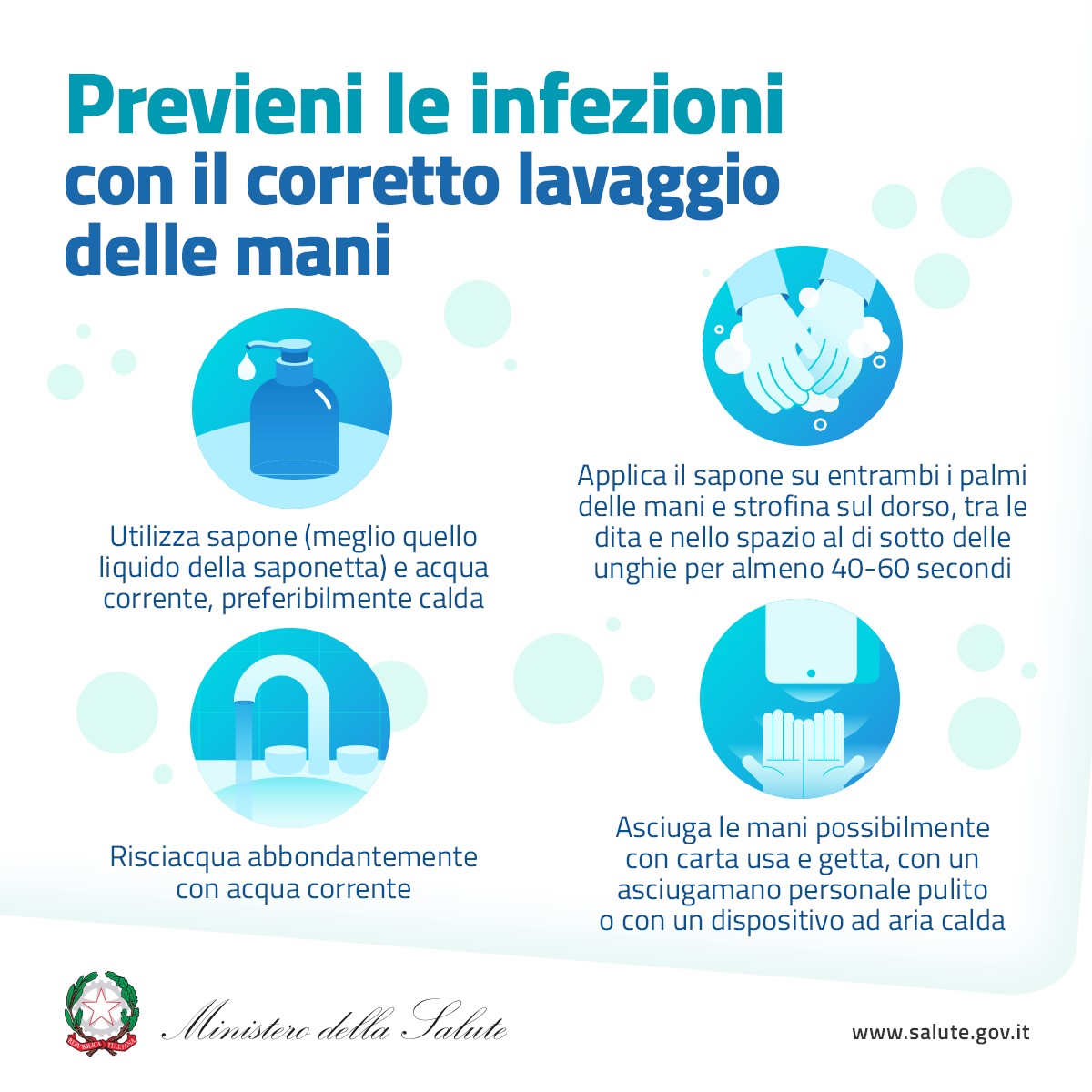 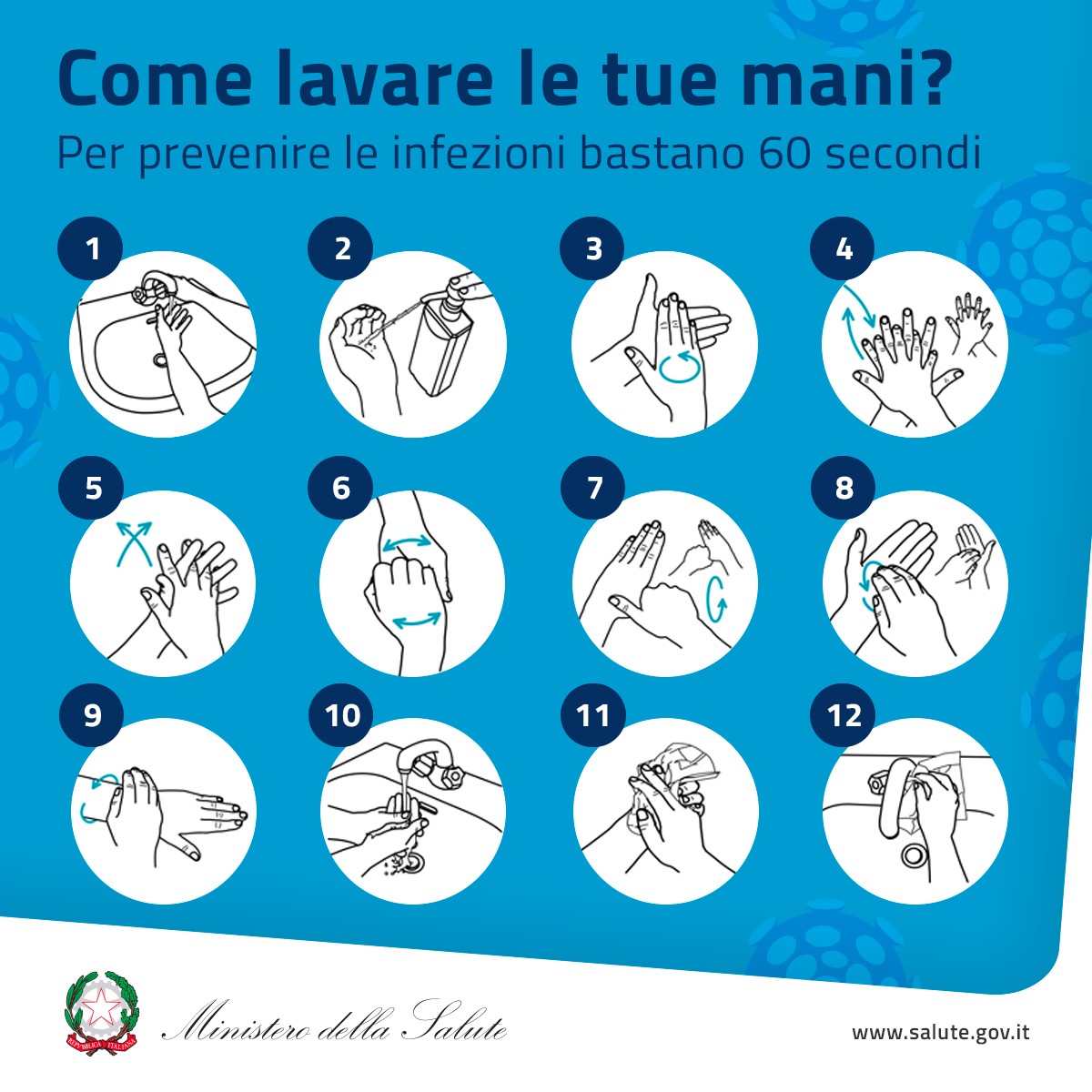 Uso attrezzature comuniLe seguenti attrezzature e mezzi saranno da parte dell’utilizzatore oggetto di igienizzazione veloce (con spruzzino e/o altri prodotti che saranno posti a bordo macchine o in prossimità delle attrezzature) all’inizio e a fine utilizzo dell’attrezzatura nell’ambito della giornata. L’impiego di ascensori e montacarichi, se previsti, è consentito esclusivamente ad un operatore per volta, o, in alternativa, con l’uso di mascherine con sola presenza di personale privo di sintomi virali.Serivizi igienico assistenzialiL’accesso agli ambienti comuni, come bagni, uffici, magazzini depositi merce, sarà contingentato. L’uso degli ambienti comuni sarà a un tempo ridotto e si manterrà la distanza di sicurezza di 1 metro tra le persone che li occupano.Negli ambienti chiusi si garantirà una ventilazione continua dei locali. Nei pressi degli ambienti comuni saranno messi a disposizione dei lavoratori dispenser per la sanificazione delle mani, salvo che i lavoratori abbiano con loro mezzi di igienizzazione portatili o utilizzino costantemente guanti di protezione (con i quali vige la raccomandazione assoluta di evitare contatto con il viso).Nei momenti relativi alla pausa pranzo, se non può essere garantita la distanza di minimo 1,0 m o 1,8 (specificare) tra i lavoratori, il capo cantiere provvederà ad effettuare la turnazione degli stessi per evitarne l’aggregazione, sfalsando se necessario la suddetta pausa di 30 minuti l’una dall’altra. Le turnazioni e il numero degli operai interessati per ogni turno saranno stimati giornalmente in base alle presenze e agli ambienti disponibili in cantiere. Negli spogliatoi, se non può essere garantita la distanza di minimo 1,0 m o 1,8 (specificare) tra i lavoratori, il capo cantiere provvederà ad effettuare una turnazione degli stessi per evitarne l’aggregazione ed il rispetto della distanza minima.Per i fornitori, trasportatori ed altro personale esterno occasionale si dispone il divieto di utilizzo dei servizi igienici del personale di cantiere. Allo scopo saranno approntamenti i seguenti n. … servizi igienici integrativi, per i quali si effettuerà adeguata pulizia giornaliera.Approvvigionamento merciL’approvvigionamento delle merci e dei materiali in cantiere avverrà secondo i percorsi e nei luoghi previsti nel layout di cantiere del PSC. Se questo non è stato redatto o non è disponibile in cantiere, il capo cantiere procederà all’identificazione preventiva delle zone di stoccaggio e dei percorsi viari da seguire e a darne informazione ai soggetti interessati, provvedendo ad allontanare dalla zona le altre presenze non indispensabili alle operazioni di scarico/carico materiale. Le operazioni di carico e scarico, nei limiti del possibile, avverrano con gli autisti dei mezzi di trasporto a bordo dei propri mezzi.Le operazioni di carico/scarico avverranno comunque nel rispetto della distanza di almeno 1,0 m o 1,8 m (specificare) tra il personale interessato. Quando ciò non è possibile, si utilizzeranno le mascherine. Lo scambio della documentazione delle merci consegnate in cantiere (bolle, fatture...) dovrà avvenire tramite l’utilizzo di guanti monouso o in alternativa guanti da cantiere. Qualora ciò non sia possibile, si procederà a lavare le mani con soluzione idroalcolica dopo il contatto con la documentazione. Gestione del lavoratore con sospetto contagioIn presenza di un caso sospetto, improvviso o non segnalato dall’interessato ad inizio giornata, si procederà immediatamente al suo isolamento e, in base alle disposizioni dell’autorità sanitaria, e si disporrà l’allontanamento delle altre persone presenti nel cantiere. Il Capo cantiere darà immediata comunicazione del caso alle autorità sanitarie competenti utilizzando i seguenti numeri di telefono:Numero di pubblica utilità del Ministero della Salute: 1500; Numero unico di emergenza: 112 oppure il 118, soltanto se strettamente necessario.Del fatto si darà comunicazione anche il CSE.Controllo sul rispetto delle procedureQuando non specificatamente previsto, il controllo sull’applicazione delle presenti porcedure e sull’attuazione delle misure indicate nel punto successivo sarà effettuato, secondo le attribuzioni e le competenze ad essi conferiti, dai soggetti indicati nella seguente tabella.MISURE DI PREVENZIONE PROTEZIONEDistanziamento interpersonaleNelle aree di cantiere classificate a rischio basso (zona verde del layout di cantiere), sarà costantemente mantenuta la distanza reciproca di 3 m (specificare). Qualora il capo cantiere o il capo squadra si renda conto che non sia possibile mantenere tale distanza di sicurezza, i lavoratori interessati indosseranno anche in questa area una mascherina di tipo chirurgica a norma UNI EN 14683: 2019, salvo deroghe governative.DPI delle vie respiratorieNelle aree del cantiere classificate a rischio medio (zona gialla del layout di cantiere) saranno utilizzate mascherine di tipo chirurgico a norma UNI EN 14683: 2019, salvo deroghe governative.Nelle aree del cantiere classificate a rischio alto e molto alto (zone arancione e rosse del layout di cantiere) saranno utilizzate DPI di protezione tipo ffP2 o ffP3 di tipo senza valvola a norma UNI EN 149:2009.Nel caso di fermo lavoro con eliminazione dei DPI, il capo squadra si accerterà che il lavoratore proceda ad igienizzarsi mani e viso con specifico prodotto prima e dopo l’uso del nuovo DPI. Il DPI rimosso sarà sostituito alla ripresa del lavoro e/o nel caso si trovi in condizioni igieniche non più accettabili (insudiciato di sostanze/polveri di cantiere). I DPI saranno usati per la durata prevista dal fabbricante.La sanificazione, quando prevista, sarà effettuata a fine giornata lavorativa.In cantiere si provvederà a conservare a scopo precauzionale, nella cassetta di pronto soccorso o nelle immediate vicinanze, più mascherine ffP2 o ffP3 (senza valvola). DPI delle maniNelle aree di cantiere classificate a rischio medio, rischio alto e rischio molto alto (zone gialle, arancione e rosse del layout di cantiere) saranno indossati guanti di protezione durante l’impiego di attrezzi, macchinari o utensili necessari all’esecuzione del proprio lavoro.Saranno comunque utilizzati guanti di protezione specifici per l’impiego di attrezzi, macchinari o utensili necessari all’esecuzione del proprio lavoro.Servizi gieniciIn conformità con quanto disposto dal PAC integrativo del PSC, in cantiere il numero minimo dei servizi igienici stabiliti dall’allegato XIII del D.Lgs. 81/08 sarà incrementato di …, per differenzare i servizi destinati al personale di cantiere da quelli destinati ai fornitori ed eventuali visitatori.Pulizia e sanifiazione ambientaleLa pulizia delle superfici degli ambienti avverrà quotidianamente, con acqua e detergenti comuni o con disinfettante a base di cloro o alcool, secondo procedure standard aziendali definite nel DVR. La sanificazione dei locali chiusi (ufficio/spogliatoio/mensa-ristoro e wc) sarà effettuata con cadenza settimanale.Durante le operazioni di pulizia con prodotti chimici, si provvederà ad assicurare un’adeguata ventilazione degli ambienti.Il personale che effettuerà le pulizie indosserà i DPI specifici previsti nel DVR aziendale.La sanificazione sarà eseguita:Dato che il cantiere ricade in un’area geografica a maggiore endemia di COVID-19, in aggiunta alle normali attività di pulizia, si procederà alla riapertura del cantiere, ad una sanificazione straordinaria degli ambienti, delle postazioni di lavoro e delle aree comuni, ai sensi della circolare del Ministero della salute n. 5443 del 22 febbraio 2020. (cancellare se non pertinente).In ogni caso sarà effettuata tramite le normali metodologie di pulizia utilizzando prodotti quali etanolo a concentrazioni pari al 70% ovvero i prodotti a base di cloro a una concentrazione di 0,1% e 0,5% di cloro attivo (candeggina) o altri prodotti disinfettanti ad attività virucida, concentrandosi in particolare sulle superfici toccate più di frequente (ad esempio porte, maniglie, tavoli, servizi igienici, ecc).Pulizia e disinfezione attrezzature e mezziGiornalmente a cura dell’utilizzatore sarà effettuata la sanificazione: delle parti a contatto con le mani degli operatori delle attrezzature e postazioni di lavoro fisse (per esempio la pulsantiera della sega circolare, della taglia piegaferri, della betoniera a bicchiere e i manici degli utensili manuali e degli elettroutensili, della scaletta e botola dei ponteggi);di pulsantiere, quadri comando, volante, ecc. delle postazioni di lavoro degli operatori addetti alla conduzione di macchine e attrezzature (es. sollevatori telescopici, escavatori, PLE, PLAC, ascensori/montacarichi, ecc.) e dei mezzi di trasporto aziendalidi tastiere, schermi, mouse, distributori di bevande, sia negli uffici, sia nei baraccamenti, ove presenti.Igiene personaleSi rimanda alle regole indicate nella sezione sulle Procedure.Smaltimento materiali potenzialmente contaminatiTutti i materiali potenzialmente contaminati, come le mascherine e i DPI usati, saranno conferiti in appositi contenitori separati dagli altri rifiuti e marcati con “rischio Biologico”.CartellonisticaIn cantiere si provvederà ad applicare in prossimità dei luoghi comuni cartellonistica riepilogativa delle misure da adottare.SORVEGLIANZA SANITARIASorveglianza sanitariaTutti i lavoratori sono regolarmente sottoposti dal medico competente aziendale a sorveglianza sanitaria obbligatoria.All’ultima visita medica i lavoratori sono risultanti idonei alla mansione a loro assegnata.Prima della ripresa delle attività di cantiere in precedenza sospese si coinvolgerà il medico competente al fine di identificare eventuali soggetti con particolari situazioni di fragilità e per il reinserimento lavorativo di soggetti con pregressa infezione da COVID 19.ELENCO DEGLI ALLEGATI1(Modello autodichiarazione temperatura)2(Documento attestante l’addestramento all’uso dei DPI di terza categoria)3(Registro annotazione temperature corporee)4 (Modello informazione altri soggetti)5(Schede prodotti sanificazione)6(Altro)QUADRO DELLE FIRMEIl presente piano è composta da n. … pagine.Il Datore di lavoro dell’impresa.Data ___________                                                             Firma _______________________Il RLS / RLST per Consultazione.Data __________                                                               Firma________________________In caso di subaffidameno, il datore di lavoro dell’impresa affidataria firma per congruenza dell’analogo piano dell’impresa subaffidataria rispetto al presente piano. Data _______________                                                     Firma _______________________ Il CSE, se presente, per verifica di coerenza del presente piano con il piano anticontagio COVID-19 integrativo del PSC.  Data _______________                                                    Firma ________________________ 